Конкурсное задание 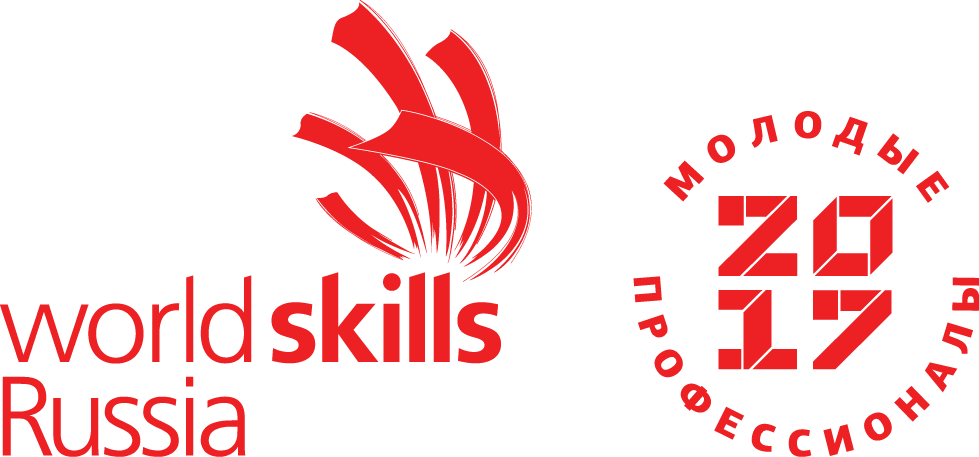 Компетенция«Медицинский и социальный уход» JКонкурсное задание включает в себя следующие разделы:Формы участия в конкурсеЗадание для конкурсаМодули задания и необходимое время. Критерии оценки.Необходимые приложенияКоличество часов на выполнение задания:12 ч.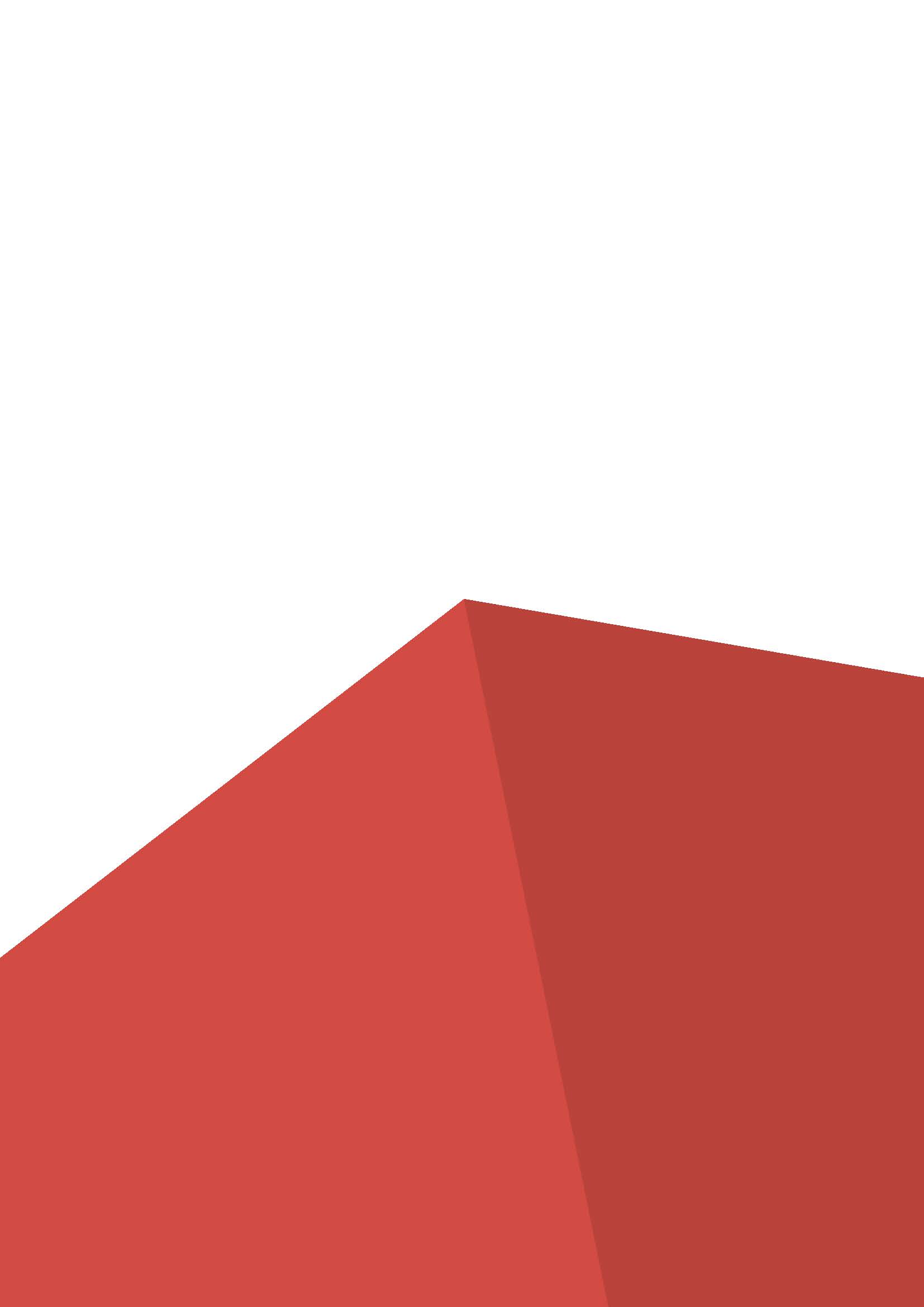 1. ФОРМЫ УЧАСТИЯ В КОНКУРСЕИндивидуальный конкурс.2. ЗАДАНИЕ ДЛЯ КОНКУРСАВ соревнованиях по компетенции проверка знаний и понимания осуществляется посредством оценки выполнения практической работы. Отдельных теоретических тестов на знание и понимание не предусмотрено .Цель соревнований для юниоров- создание модели ранней профориентации и основ профессиональной подготовки школьников, прямое сравнение результатов конкурсантов возрастной группы 14-16 лет с конкурсантами основной возрастной группы. Сравнение происходит без дополнительных коэффициентов пересчёта, а также формирование экспертного сообщества и системы соревнований по основам профессионального мастерства среди школьников по методике WorldSkills. Таким образом, WSSS является руководством по необходимому обучению и подготовке для соревнований по компетенции.      Конкурсные задания составлены на основе Спецификации стандартов WorldSkills (WSSS), которые определяют знание, понимание, умения и конкретные компетенции, и лежат в основе лучших международных практик в отношении технологий и профессионального ухода, в соответствии с программой элективного курса «Основы медицинских знаний» в рамках предпрофильной подготовки учащихся общеобразовательных учреждений и в соответствии с Национальными стандартами РФ. Конкурсное задание состоит из нескольких отдельных модулей, которые проводятся в одной из зон -сфер медицинского и социального ухода. Все модули имеют равное значение в зонах ухода:Зона 1 - уход в стационаре/хосписе/дневном стационаре;Зона 2 -уход в - домашних условиях /в центре сестринского ухода/в доме престарелых.Все зоны воспроизводят реальные направления в данной отрасли, а именно: уход в условиях стационара, уход в условиях хосписа, уход в условиях дневного стационара, а также уход в домашних условиях, уход в домах престарелых, в центрах сестринского ухода.Для каждой зоны предполагается выполнения задания в течение как минимум двух часов на Конкурсанта.В каждой зоне Конкурсант выполняет задания, основанные на имитации потребностей пациентов/клиентов в соответствующей обстановке. Конкурсант выполняет задания, основанные на имитации потребностей пациентов/клиентов в соответствующей обстановке.Оценка Конкурсного задания будет основываться на следующих критериях:1. Организация и управление работой.2. Коммуникация и межличностные навыки.3. Инновации и творческий подход в решении проблем.4. Оценка и планирование работы с пациентом/клиентом.5. Организация и проведение работы с пациентом/ клиентом.6. Оценка работы с пациентом /клиентом.Вне зависимости от количества модулей, Конкурсное задание должно включать оценку по каждому из разделов WSSS. Конкурсное задание не должно выходить за пределы WSSS. Оценка знаний участника должна проводиться исключительно через практическое выполнение Конкурсного задания. При выполнении Конкурсного задания не оценивается знание правил и норм WSR.Схема оценок основана на Техническом описании компетенции.Субъективные оценки - Не применимо3. МОДУЛИ ЗАДАНИЯ И НЕОБХОДИМОЕ ВРЕМЯ.КРИТЕРИИ ОЦЕНКИ.3. СТРУКТУРА КОНКУРСНОГО ЗАДАНИЯКонкурсное задание состоит из следующих модулей:Модуль А. Осуществление доказательного ухода в условиях медицинской организации (хоспис).Модуль В. Осуществление доказательного ухода в условиях медицинской организации (стационар).Модуль С. Осуществление обучения пациента  в домашних условиях.Модуль D. Осуществление доказательного ухода в домашних условиях.Модуль Е. Осуществление доказательного ухода в условиях медицинской организации (дневной стационар).Модуль F. Осуществление обучения пациента в условиях центра сестринского ухода.Модули Конкурсного задания могут иметь различную длительность.МОДУЛЬ А JОписание проекта и заданийМодуль А. Осуществление доказательного ухода в условиях медицинской организации (хоспис).Время на выполнение модуля по 40 минутИнструкции для участниковПлан модуля составляйте во время, отведенное на выполнение этого модуля. Для составления план одного модуля используйте одну страницу.Выполнение. В начале выполнения модуля Конкурсного задания у вас есть 15 минут для ознакомления с обстановкой, в период ознакомления Вы ничего не трогаете, не перемещайте, не разговариваете с пациентом.Внимательно прочитайте описание ситуации. Выполняйте задания, которые указаны в описании. Данная ситуация приближена к реальной, действуйте в ситуации, как в реальной рабочей обстановке. Время на выполнение модуля - 40 минут.Схема оценок основана на Техническом описании компетенции.Схема оценки модуля АСубъективные оценки - Не применимо.МОДУЛЬ В JОписание проекта и заданийМодуль В. Осуществление доказательного ухода в условиях медицинской организации (стационар).Время на выполнение модуля по 40 минут, Инструкции для участниковПлан модуля составляйте во время, отведенное на выполнение этого модуля. Для составления план одного модуля используйте одну страницу.Выполнение. В начале выполнения модуля Конкурсного задания у вас есть 15 минут для ознакомления с обстановкой, в период ознакомления Вы ничего не трогаете, не перемещайте, не разговариваете с пациентом.Внимательно прочитайте описание ситуации. Выполняйте задания, которые указаны в описании. Данная ситуация приближена к реальной, действуйте в ситуации, как в реальной рабочей обстановке. Время на выполнение модуля - 40 минут.Схема оценок основана на Техническом описании компетенции.Схема оценки модуля ВНеобходимое оборудованиеМОДУЛЬ С JОписание проекта и заданийМодуль С. Осуществление обучения пациента/родственников в домашних условиях.Время на выполнение модуля по 40 минут,Инструкции для участниковПлан модуля составляйте во время, отведенное на выполнение этого модуля. Для составления план одного модуля используйте одну страницу.Выполнение. В начале выполнения модуля Конкурсного задания у вас есть 15 минут для ознакомления с обстановкой, в период ознакомления Вы ничего не трогаете, не перемещайте, не разговариваете с пациентом.Внимательно прочитайте описание ситуации. Выполняйте задания, которые указаны в описании. Данная ситуация приближена к реальной, действуйте в ситуации, как в реальной рабочей обстановке. Время на выполнение модуля - 40 минут.Схема оценок основана на Техническом описании компетенции.Схема оценок модуля Субъективные оценки - Не применимоМОДУЛЬ D JОписание проекта и заданийМодуль D. Осуществление доказательного ухода в домашних условиях.Время на выполнение модуля по 40 минут,Инструкции для участниковПлан модуля составляйте во время, отведенное на выполнение этого модуля. Для составления план одного модуля используйте одну страницу.Выполнение. В начале выполнения модуля Конкурсного задания у вас есть 15 минут для ознакомления с обстановкой, в период ознакомления Вы ничего не трогаете, не перемещайте, не разговариваете с пациентом.Внимательно прочитайте описание ситуации. Выполняйте задания, которые указаны в описании. Данная ситуация приближена к реальной, действуйте в ситуации, как в реальной рабочей обстановке. Время на выполнение модуля - 40 минут.Схема оценок основана на Техническом описании компетенции.Схема оценок модуля DСубъективные оценки - Не применимоНеобходимое оборудованиеМОДУЛЬ E JОписание проекта и заданийМодуль Е. Осуществление доказательного ухода в условиях медицинской организации (дневной стационар).Время на выполнение модуля по 40 минут,Инструкции для участниковПлан модуля составляйте во время, отведенное на выполнение этого модуля. Для составления план одного модуля используйте одну страницу.Выполнение. В начале выполнения модуля Конкурсного задания у вас есть 15 минут для ознакомления с обстановкой, в период ознакомления Вы ничего не трогаете, не перемещайте, не разговариваете с пациентом.Внимательно прочитайте описание ситуации. Выполняйте задания, которые указаны в описании. Данная ситуация приближена к реальной, действуйте в ситуации, как в реальной рабочей обстановке. Время на выполнение модуля - 40 минут.Схема оценок основана на Техническом описании компетенцииСхема оценок модуля ЕСубъективные оценки - Не применимоСхема оценок основана на Техническом описании компетенцииМОДУЛЬ F JОписание проекта и заданийМодуль F. Осуществление обучения пациента/родственников в условиях центра сестринского ухода/ дома престарелых.Время на выполнение модуля по 40 минут,Инструкции для участниковПлан модуля составляйте во время, отведенное на выполнение этого модуля. Для составления план одного модуля используйте одну страницу.Выполнение. В начале выполнения модуля Конкурсного задания у вас есть 15 минут для ознакомления с обстановкой, в период ознакомления Вы ничего не трогаете, не перемещайте, не разговариваете с пациентом.Внимательно прочитайте описание ситуации. Выполняйте задания, которые указаны в описании. Данная ситуация приближена к реальной, действуйте в ситуации, как в реальной рабочей обстановке. Время на выполнение модуля - 40 минут.Схема оценок модуля FСубъективные оценки - Не применимоНеобходимое оборудование4.Приложения к заданиюПриложение 1    Температурный лист      Форма №	004/у.Приложение 2    Листок врачебных назначенийПриложение 3  Легенда статиста.Приложение  4        План деятельностиПриложение 5*  Памятка для пациента.Приложение 6*  Шкала для оценки степени риска развития пролежней Ватерлоу.Приложение 7 *Л ист  противопролежневых  мероприятий.*Приложения  5 – 7 регламентированы Национальным стандартом РФ ГОСТ Р 56819-2015 Надлежащая медицинская практика. Инфологическая модель. Профилактика пролежней. Разработчики:Рызванова Л. Р. - Менеджер компетенции;Егорова Ю.М.. – Заместитель Главного эксперта по возрастной группе Junior.«Согласовано» Л,Р.Рызванова -  Менеджер компетенции. «Медицинский и социальный уход»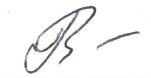 РазделWSSSКритерии% от общей суммы баллов1Организация и управление работой102Коммуникация и межличностные отношения253Инновации и творческий подход в решении проблем104Оценка и планирование необходимой работы с пациентом/клиентом105Организация и проведение работы с пациентом/клиентом356Оценка работы с пациентом/клиентом.10ВсегоВсего100Название модуляОписание модуляЗадания модуляЗона 1 Модуль А (С). Осуществление доказательного ухода в условиях медицинской организации (хоспис).Утро. Сегодня вы работаете с пациентом. У вас 40 мин., чтобы выполнить задание.Пациент в возрасте 46 лет, находится в хосписе, на постельном режиме с Ds :Хронический вирусный гепатит С. Цирроз печени В (по Чайалд-Пью). Хроническая печеночная недостаточность (стадия декомпенсации). Железодефицитная анемия 2ст. ГЦР.(T3N2M2) (Кахексия). Периодически испытывает боли в правом боку. В прошлый раз, когда он лежал в стационаре его сотояние осложнолось двухсторонней нижнедолевой  внутрибольничной очагово – сливной пневмонией. За пациентом всегда ухаживала сестра. Но сейчас, из – за болезни ребенка она не может уделить ему время. Сегодня ему предстоит рентгенография ОГК. Объем движений сохранен, но пациент чувствует слабость и неуверенность. Выявите проблемы и нарушенные потребности пациента.Составьте план работы с пациентом.Осуществите доказательный уход за пациентом. Разъясните элементы памятки для пациента.Проведите профилактику возможных осложнений.Оцените функциональное состояние пациента.РазделWSSSКритерии ОценкиОценкиОценкиРазделWSSSКритерии Субъективная (если это применимо)ОбъективнаяОбщая1Организация и управление работой0222Коммуникация и межличностные отношения0443Инновации и творческий подход в решении проблем0224Оценка и планирование необходимой работы с пациентом/клиентом0665Организация и проведение работы с пациентом/клиентом022 6Оценка работы с пациентом/клиентом.022Всего1818Название модуляОписание модуляЗадания модуля Зона 1 Модуль В (Н)Осуществление доказательного ухода в условиях медицинской организации (стационар).Утро. Сегодня вы работаете с пациентом. У вас 40 мин., чтобы выполнить задание.Пациент в возрасте 36 находится в палате стационара, с Ds: Варикозное расширение вен нижних конечностей без язвы и воспаления. Состояние после операции. Пациент долго не обращался к врачу, хотя часто после смены на судостроительном заводе испытывал в правой ноге ноющую боль и тяжесть. После обращения к врачу, ему была рекомендовано хирургическое лечение. Операция была проведена вчера, но ему еще нельзя вставать из –за передуральной анестезии и  небольшой кровопотери во время операции. Пациенту ослаблен, объем движений сохранен и он боится потревожить ногу после операции. Выявите проблемы и нарушенные потребности пациента.Составьте план работы с пациентом.Выполните назначения.Осуществите доказательный уход за пациентом. Оцените функциональное состояние пациентаПроведите необходимый объем гигиенических мероприятий. РазделWSSSКритерии ОценкиОценкиОценкиРазделWSSSКритерии Субъективная (если это применимо)ОбъективнаяОбщая1Организация и управление работой0222Коммуникация и межличностные отношения0443Инновации и творческий подход в решении проблем0224Оценка и планирование необходимой работы с пациентом/клиентом0665Организация и проведение работы с пациентом/клиентом022 6Оценка работы с пациентом/клиентом.022Всего1818НаименованиеКоличествоОписаниеНазначениеЧасы1На зажиме или в карманеНаблюдение за ЖВП.Ручка1Синий или черный цвет чернил Ведение записей в ходе работы.Название модуляОписание модуляЗадания модуляЗона 2 Модуль С (С) Осуществление обучения пациента в домашних условиях.Утро. Сегодня вы работаете с пациентом. У вас 40 мин., чтобы выполнить задание.Пациент  в возрасте 20 лет находится дома, накануне он выписан из стационара с Ds: Сахарный диабет 1 тип. Пациент всегда активно занимался спортом и сейчас не хочет бросать свои тренировки. Хотя, в последнее время замечал, что после физической нагрузки, сильнее уставал и чувствовал сильную слабость, по совету друзей он сьедал 2 батончика шоколада и чувствовал себя неплохо, пока не попал в стационар с инфекцией мочевых путей. В стационаре ему назначили схему ведения инсулина, он чувствовал себя хорошо и  сегодня после выписки он снова собирается в спортзал. Он знает о необходимости постоянно делать инсулин, но испытывает страх перед иньекциями, обьясняя это боязнью уколов с детства. Вчера он встречался с друзьями, выпил Кока Коллу, поиграл в футбол и вечером почувствовал слабость и головокружение.Выявите проблемы и нарушенные потребности пациента.Выявите необходимость в обучении пациентаСоставьте план работы с пациентом.Осуществите доказательный уход за пациентом. Проведите профилактику осложнений.Проведите обучение пациента в соответствии с его потребностями.Выполните назначения.РазделWSSSКритерии ОценкиОценкиОценкиРазделWSSSКритерии Субъективная (если это применимо)ОбъективнаяОбщая1Организация и управление работой01,51,52Коммуникация и межличностные отношения0443Инновации и творческий подход в решении проблем01,51,54Оценка и планирование необходимой работы с пациентом/клиентом0665Организация и проведение работы с пациентом/клиентом01,51,5 6Оценка работы с пациентом/клиентом.01,51,5Всего1616Название модуляОписание модуляЗадания модуля Зона 2 Модуль  D (Н)Осуществление доказательного ухода в домашних условияхУтро. Сегодня вы работаете с пациентом. У вас 40 мин., чтобы выполнить задание.Пациент в возрасте 60 лет, находится дома после выписки из стационара с Ds: Варикозное расширение вен нижних конечностей с язвой, ИБС. Впервые возникшая стенокардия напряжения. Гипертоническая болезнь ГБ II  стадии. После выписки прошло 2 дня.  8 месяцев назад он овдовел, и старался большую часть времени проводить на работе, что бы как то отвлечься, работая за компьютером, подолгу мог сидеть, не вставая. Не отказывался от подработок, приходил домой поздно и плотно ужинал. Он не обращал внимание на жжение и покалывание в нижних конечностях и изменения цвета кожи, сухость и зуд в нижней трети голени. В последнее время у него стало и «прихватывать» сердце, и после медицинского осмотра на работе, ему рекомендовали пройти стационарное лечение, он согласился. На тумбочке стоит препарат для сублингвального введенияВыявите проблемы и нарушенные потребности пациента.Выявите необходимость в обучении пациентаСоставьте план работы с пациентом.Осуществите доказательный уход за пациентом. Оцените функциональное состояние пациента.Проведите обучение пациента, в соответствии с его потребностями и учетом индекса массы тела.Выполните назначенияПроведите профилактику осложненийОбеспечьте пациенту самостоятельное передвижение и безопасность. РазделWSSSКритерии ОценкиОценкиОценкиРазделWSSSКритерии Субъективная (если это применимо)ОбъективнаяОбщая1Организация и управление работой01,51,52Коммуникация и межличностные отношения0443Инновации и творческий подход в решении проблем01,51,54Оценка и планирование необходимой работы с пациентом/клиентом0665Организация и проведение работы с пациентом/клиентом01,51,5 6Оценка работы с пациентом/клиентом.01,51,5Всего1616НаименованиеКоличествоОписаниеНазначениеЧасы1На зажиме или в карманеНаблюдение за ЖВП.Ручка1Синий или черный цвет чернил Ведение записей в ходе работы.Название модуляОписание модуляЗадания модуляЗона 1 Модуль Е (С) Осуществление доказательного ухода в условиях медицинской организации (дневной стационар)Утро. Сегодня вы работаете с пациентом. У вас 40 мин., чтобы выполнить задание.Пациент в возрасте 64 лет, находится в палате дневного стационара  с Ds: бронхиальная астма, персистирующее течение, легкая степень тяжести, фаза обострения, неконтролируемое течение. ослаблен, покашливает. Пациент по профессии каменщик, вышел на пенсию, но продолжал работать, чтобы поддерживать семью дочери, часто приходилось еще и подрабатывать штукатуром - маляром. Он часто простывал, кашлял, но  не обращал на это внимание, в последнее время кашель стал постоянным. Пациент имеет большой стаж курения. Недавно он почувствовал, тяжести в грудной клетке, свистящее дыхание, одышку. После обследования ему рекомендовано наблюдение в условиях дневного стационара. На прикроватной тумбочке стоит ингаляционный препарат для введения. Выявите проблемы и нарушенные потребности пациента.Составьте план работы с пациентомВыполните назначения.Осуществите доказательный уход за пациентом. Выявите потребнось в обучении пациентаПроведите обучение пациента в соответствии с его потребностями.Проведите профилактику осложнений.Оцените функциональное состояние пациентаРазделWSSSКритерии ОценкиОценкиОценкиРазделWSSSКритерии Субъективная (если это применимо)ОбъективнаяОбщая1Организация и управление работой01,51,52Коммуникация и межличностные отношения0443Инновации и творческий подход в решении проблем01,51,54Оценка и планирование необходимой работы с пациентом/клиентом0665Организация и проведение работы с пациентом/клиентом01,51,5 6Оценка работы с пациентом/клиентом.01,51,5Всего1616Название модуляОписание модуляЗадания модуля Зона 2 Модуль  F (Н)Осуществление обучения пациента в условиях центра сестринского ухода.Утро. Сегодня вы работаете с пациентом. У вас 40 мин., чтобы выполнить заданиеПациент 76 лет находится в центре сестринского ухода с Ds: дисциркуляторной энцефалопатии II  степени. Гипертоническая болезнь ГБ II.  Атеросклеротическое поражение сосудов ГМ. Объем движений ограничен, из за ушиба правой руки, который он получил, находясь дома: по пути в ванную комнату он упал. Дочь пациента привезла его  в центр сестринского ухода, и он вынужден находиться здесь из-за ушиба и длительной командировки дочери. Он не хотел ехать в центр, потому что  всегда был самостоятельным и независимым и здесь чувствует свою изолированность. Левая рука после перенесенного инсульта год назад практически восстановилась, но иногда в ней тяжело удерживать предметы.Выявите проблемы и нарушенные потребности пациента.Составьте план работы с пациентомВыполните назначения.Осуществите доказательный уход за пациентом. Оцените функциональное состояние пациентаОбеспечьте пациенту самостоятельное передвижение Обеспечьте пациенту независимость в ежедневных делах.РазделWSSSКритерии ОценкиОценкиОценкиРазделWSSSКритерии Субъективная (если это применимо)ОбъективнаяОбщая1Организация и управление работой01,51,52Коммуникация и межличностные отношения0443Инновации и творческий подход в решении проблем01,51,54Оценка и планирование необходимой работы с пациентом/клиентом0665Организация и проведение работы с пациентом/клиентом01,51,5 6Оценка работы с пациентом/клиентом.01,51,5Всего1616НаименованиеКоличествоОписаниеНазначениеЧасы1На зажиме или в карманеНаблюдение за ЖВП.Ручка1Синий или черный цвет чернил Ведение записей в ходе работы.